Saint Andrew’s Girls Basketball Schedule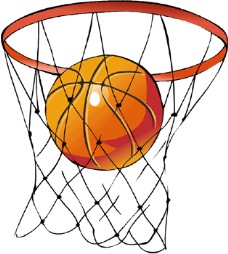 Tuesday, January 15th- Practice- 3:00-4:00Monday, January 21st- Game at Gretna Green- 3:30Tuesday, January 22nd- Practice- 3:00-4:00Tuesday, January 29th- Practice- 3:00-4:00Thursday, January 31st- Jamboree at Dr.Losier(We will forward the schedule of game times when we receive it)Tuesday, February 5th- Game at Harkins- 3:30Tuesday, February 12th- Game at Gretna Green- 3:30Monday, February 18th- Game at Saint Andrew’s- 3:30Tuesday, February 19th- Practice- 3:00-4:00Wednesday, February 27th- Game at Saint Andrew’s. Saint Andrew’s Girls vs. Saint Andrew’s Parents. Game time will begin at 6:15pm. Cake will be served after the game to celebrate the season and thank all the girls and parents for their participation. Thursday, February 28th- Jamboree at Dr.Losier (we will forward the schedule of game times when we receive it)Note: Students are permitted to stay afterschool for home games until the game begins. Games will last approximately 1 hour in length.